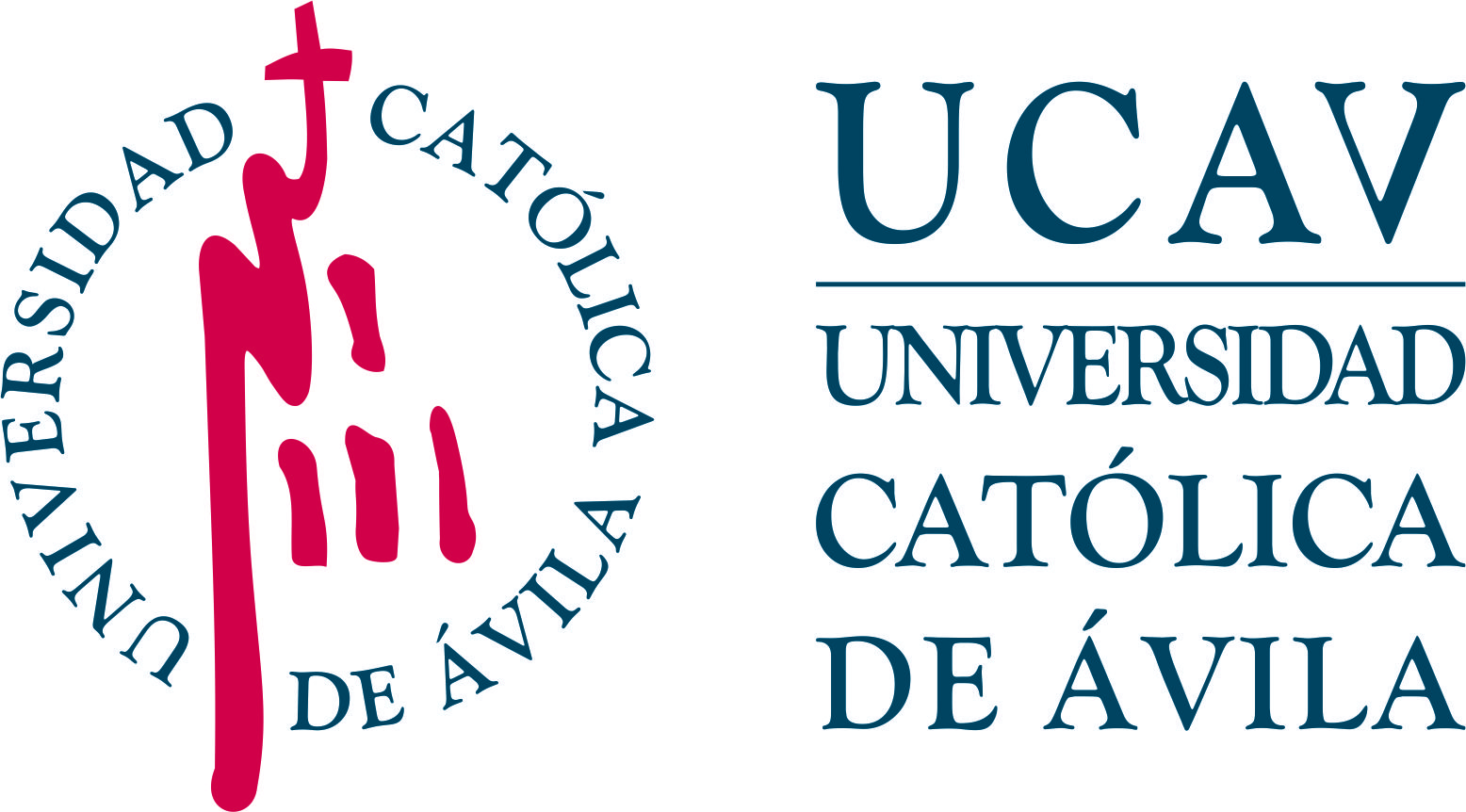 Impreso: E-NE ESTUDIANTES CON NECESIDADES ESPECIALES CURSO ACADÉMICO PARA EL QUE REALIZA LA SOLICITUD    /    DATOS PERSONALES DEL ESTUDIANTE DATOS PERSONALES DEL ESTUDIANTE DATOS PERSONALES DEL ESTUDIANTE DATOS PERSONALES DEL ESTUDIANTE DATOS PERSONALES DEL ESTUDIANTE NOMBRE:      NOMBRE:      NOMBRE:      NOMBRE:      NOMBRE:      1º APELLIDO:      2º APELLIDO:      2º APELLIDO:      2º APELLIDO:      2º APELLIDO:      Nº DNI/TIE/PASAPORTE      Nº DNI/TIE/PASAPORTE      Nº DNI/TIE/PASAPORTE      Nº DNI/TIE/PASAPORTE      Nº DNI/TIE/PASAPORTE      DOMICILIO:      DOMICILIO:      DOMICILIO:      DOMICILIO:      DOMICILIO:      LOCALIDAD:      LOCALIDAD:      PROVINCIA:      PROVINCIA:      CP:      TELÉFONO MÓVIL (Obligatorio):       TELÉFONO MÓVIL (Obligatorio):       TELÉFONO MÓVIL (Obligatorio):       TELÉFONO FIJO:      TELÉFONO FIJO:      CORREO ELECTRÓNICO (Obligatorio):      CORREO ELECTRÓNICO (Obligatorio):      CORREO ELECTRÓNICO (Obligatorio):      CORREO ELECTRÓNICO (Obligatorio):      CORREO ELECTRÓNICO (Obligatorio):      ESTUDIANTES CON DISCAPACIDADESTUDIANTES CON DISCAPACIDADESTUDIANTES CON DISCAPACIDADEn virtud del artículo 15 del Estatuto del Estudiante Universitario y en orden a dar cumplimiento al mismo, la UCAV solicita esta información al estudiante para poder atender a sus necesidades específicas respecto a admisión y acceso a los estudios, a espacios y edificios (incluidos los espacios virtuales), medios materiales, humanos y técnicos para asegurar la igualdad de oportunidades y la plena integración en la Comunidad Universitaria.En virtud del artículo 15 del Estatuto del Estudiante Universitario y en orden a dar cumplimiento al mismo, la UCAV solicita esta información al estudiante para poder atender a sus necesidades específicas respecto a admisión y acceso a los estudios, a espacios y edificios (incluidos los espacios virtuales), medios materiales, humanos y técnicos para asegurar la igualdad de oportunidades y la plena integración en la Comunidad Universitaria.En virtud del artículo 15 del Estatuto del Estudiante Universitario y en orden a dar cumplimiento al mismo, la UCAV solicita esta información al estudiante para poder atender a sus necesidades específicas respecto a admisión y acceso a los estudios, a espacios y edificios (incluidos los espacios virtuales), medios materiales, humanos y técnicos para asegurar la igualdad de oportunidades y la plena integración en la Comunidad Universitaria.Grado de Discapacidad:Grado de Discapacidad:  Igual o superior al 33%.  Igual o superior al 33%.  Igual o superior al 33%.  Superior al 65%  Superior al 65%  Superior al 65%Información Descuentos en Matrícula:Los estudiantes con discapacidad reconocida pueden solicitar descuentos en matrícula, descuentos cuya cuantía varía en función del grado de discapacidad acreditada (Véase Normativa de Admisión y Matrícula).IMPORTANTE: Este impreso debe remitirse única y directamente a la UNIDAD DE ATENCIÓN A LA DISCAPACIDAD a través del siguiente correo electrónico: atencion.discapacidad@ucavila.esSe recomienda al estudiante que, bien antes de formalizar matrícula o bien durante el curso, si es una incapacidad sobrevenida, contacte con la Unidad de Atención a la Discapacidad a través de email anterior y concierte una entrevista con la persona responsable. IMPORTANTE: Este impreso debe remitirse única y directamente a la UNIDAD DE ATENCIÓN A LA DISCAPACIDAD a través del siguiente correo electrónico: atencion.discapacidad@ucavila.esSe recomienda al estudiante que, bien antes de formalizar matrícula o bien durante el curso, si es una incapacidad sobrevenida, contacte con la Unidad de Atención a la Discapacidad a través de email anterior y concierte una entrevista con la persona responsable. IMPORTANTE: Este impreso debe remitirse única y directamente a la UNIDAD DE ATENCIÓN A LA DISCAPACIDAD a través del siguiente correo electrónico: atencion.discapacidad@ucavila.esSe recomienda al estudiante que, bien antes de formalizar matrícula o bien durante el curso, si es una incapacidad sobrevenida, contacte con la Unidad de Atención a la Discapacidad a través de email anterior y concierte una entrevista con la persona responsable. A LA UNIDAD DE ATENCIÓN A LA DISCAPACIDAD